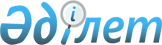 "2020-2022 жылдарға арналған аудандық бюджет туралы" Шиелі аудандық мәслихатының 2019 жылғы 24 желтоқсандағы № 48/4 шешіміне өзгерістер енгізу туралы
					
			Мерзімі біткен
			
			
		
					Қызылорда облысы Шиелі аудандық мәслихатының 2020 жылғы 22 желтоқсандағы № 64/2 шешімі. Қызылорда облысының Әділет департаментінде 2020 жылғы 22 желтоқсанда № 7947 болып тіркелді. Мерзімі біткендіктен қолданыс тоқтатылды
      "Қазақстан Республикасының Бюджет Кодексі" Қазақстан Республикасының 2008 жылғы 4 желтоқсандағы кодексінің 109-бабына және "Қазақстан Республикасындағы жергілікті мемлекеттік басқару және өзін-өзі басқару туралы" Қазақстан Республикасының 2001 жылғы 23 қаңтардағы Заңының 6-бабы 1-тармағының 1) тармақшасына сәйкес Шиелі аудандық мәслихаты ШЕШІМ ҚАБЫЛДАДЫ:
      1. "2020-2022 жылдарға арналған аудандық бюджет туралы" Шиелі аудандық мәслихатының 2019 жылғы 24 желтоқсандағы № 48/4 шешіміне (нормативтік құқықтық актілерді мемлекеттік тіркеу Тізілімінде 7047 нөмірімен тіркелген, 2019 жылы 30 желтоқсанда Қазақстан Республикасы нормативтік құқықтық актілерінің эталондық бақылау банкінде жарияланған) мынадай өзгерістер енгізілсін:
      1-тармақ жаңа редакцияда жазылсын:
      "1. 2020-2022 жылдарға арналған аудандық бюджет 1, 2, 3-қосымшаларға сәйкес, оның ішінде 2020 жылға мынадай көлемдерде бекітілсін:
      1) кірістер - 25 342 068,0 мың теңге, оның ішінде:
      салықтық түсімдер - 2 247 514 мың теңге;
      салықтық емес түсімдер – 7 155,3 мың теңге;
      негізгі капиталды сатудан түсетін түсімдер - 22 000 мың теңге;
      трансферттер түсімдері - 23 065 398,7 мың теңге;
      2) шығындар - 25 525 359,0 мың теңге;
      3) таза бюджеттік кредиттеу - 246 668,5 мың теңге;
      бюджеттік кредиттер - 360 755 мың теңге;
      бюджеттік кредиттерді өтеу - 114 086,5 мың теңге;
      4) қаржы активтерімен операциялар бойынша сальдо - 0;
      қаржы активтерін сатып алу - 0;
      мемлекеттік қаржы активтерін сатудан түсетін түсімдер - 0;
      5) бюджет тапшылығы (профициті) -- 429 959,5 мың теңге;
      6) бюджет тапшылығын қаржыландыру (профицитін пайдалану) - 429 959,5 мың теңге;
      қарыздар түсімі - 360 755 мың теңге;
      қарыздарды өтеу - 114 086, 5 мың теңге;
      бюджет қаражаттарының пайдаланылатын қалдықтары -183 291 мың теңге". 
      Аталған шешімнің 1-қосымшасы осы шешімнің қосымшасына сәйкес жаңа редакцияда жазылсын.
      2. Осы шешім 2020 жылғы 1 қаңтардан бастап қолданысқа енгізіледі және ресми жариялауға жатады. 2020 жылға арналған аудандық бюджет
					© 2012. Қазақстан Республикасы Әділет министрлігінің «Қазақстан Республикасының Заңнама және құқықтық ақпарат институты» ШЖҚ РМК
				
      Шиелі аудандық мәслихаты сессиясының төрағасы 

М. Салқынбаев

      Аудандық мәслихат хатшысының міндетін уақытша атқарушы 

П. Маханбет
Шиелі аудандық мәслихатының2020 жылғы 22 желтоқсандағы № 64/2шешіміне қосымшаШиелі аудандық мәслихатының2019 жылғы 24 желтоқсандағы №48/4шешіміне 1-қосымша
Санаты
Санаты
Санаты
Санаты
Сомасы, мың теңге
Сыныбы
Сыныбы
Сыныбы
Сомасы, мың теңге
Iшкi сыныбы
Iшкi сыныбы
Сомасы, мың теңге
Атауы
Сомасы, мың теңге
1.Кірістер
25342068,0
1
Салықтық түсімдер
2247514
01
Табыс салығы
773550
1
Корпоративтік табыс салығы
169520
2
Жеке табыс салығы
604030
03
Әлеуметтiк салық
549039
1
Әлеуметтік салық
549039
04
Меншiкке салынатын салықтар
895859
1
Мүлiкке салынатын салықтар
893452
3
Жер салығы
1457
5
Бірыңғай жер салығы
950
05
Тауарларға, жұмыстарға және қызметтерге салынатын iшкi салықтар
17066
2
Акциздер
7500
3
Табиғи және басқа да ресурстарды пайдаланғаны үшiн түсетiн түсiмдер
3381
4
Кәсiпкерлiк және кәсiби қызметтi жүргiзгенi үшiн алынатын алымдар
5920
5
Құмар ойын бизнеске салық
265
08
Заңдық мәнді іс-әрекеттерді жасағаны және (немесе) оған уәкілеттігі бар мемлекеттік органдар немесе лауазымды адамдар құжаттар бергені үшін алынатын міндетті төлемдер
12000
1
Мемлекеттік баж
12000
2
Салықтық емес түсiмдер
7155,3
01
Мемлекеттік меншіктен түсетін кірістер
2655,3
5
Мемлекет меншігіндегі мүлікті жалға беруден түсетін кірістер
2533
7
Мемлекеттік бюджеттен берілген кредиттер бойынша сыйақылар
122,3
06
Өзге де салықтық емес түсiмдер
4500
1
Өзге де салықтық емес түсiмдер
4500
3
Негізгі капиталды сатудан түсетін түсімдер
22000
01
Мемлекеттік мекемелерге бекітілген мемлекеттік мүлікті сату
2000
1
Мемлекеттік мекемелерге бекітілген мемлекеттік мүлікті сату
2000
03
Жердi және материалдық емес активтердi сату
20000
1
Жерді сату
15000
2
Материалдық емес активтерді сату 
5000
4
Трансферттердің түсімдері
23065398,7
01
Төмен тұрған мемлекеттiк басқару органдарынан трансферттер
6,1
3
Аудандық маңызы бар қалалардың, ауылдардың, кенттердің, аулдық округтардың бюджеттерінен трансферттер
6,1
02
Мемлекеттiк басқарудың жоғары тұрған органдарынан түсетiн трансферттер
23065392,6
2
Облыстық бюджеттен түсетiн трансферттер
23065392,6
Функционалдық топ
Функционалдық топ
Функционалдық топ
Функционалдық топ
Сомасы, мың теңге
Бюджеттік бағдарламалардың әкімшісі
Бюджеттік бағдарламалардың әкімшісі
Бюджеттік бағдарламалардың әкімшісі
Сомасы, мың теңге
Бағдарлама
Бағдарлама
Сомасы, мың теңге
Атауы
Сомасы, мың теңге
2.Шығындар
25525359,0
01
Жалпы сипаттағы мемлекеттiк қызметтер
1845750,5
112
Аудан (облыстық маңызы бар қала) мәслихатының аппараты
26460
001
Аудан (облыстық маңызы бар қала) мәслихатының қызметін қамтамасыз ету жөніндегі қызметтер
26460
122
Аудан (облыстық маңызы бар қала) әкімінің аппараты
136578
001
Аудан (облыстық маңызы бар қала) әкімінің қызметін қамтамасыз ету жөніндегі қызметтер
134322
003
Мемлекеттік органның күрделі шығыстары
2256
452
Ауданның (облыстық маңызы бар қаланың) қаржы бөлімі
52142
001
Ауданның (облыстық маңызы бар қаланың) бюджетін орындау және коммуналдық меншігін басқару саласындағы мемлекеттік саясатты іске асыру жөніндегі қызметтер
39770
003
Салық салу мақсатында мүлікті бағалауды жүргізу
1389
010
Жекешелендіру, коммуналдық меншікті басқару, жекешелендіруден кейінгі қызмет және осыған байланысты дауларды реттеу
157
113
Жергілікті бюджеттерден берілетін ағымдағы нысаналы трансферттер
10826
453
Ауданның (облыстық маңызы бар қаланың) экономика және бюджеттік жоспарлау бөлімі
38584
001
Экономикалық саясатты, мемлекеттік жоспарлау жүйесін қалыптастыру және дамыту саласындағы мемлекеттік саясатты іске асыру жөніндегі қызметтер
38584
458
Ауданның (облыстық маңызы бар қаланың) тұрғын үй-коммуналдық шаруашылығы, жолаушылар көлігі және автомобиль жолдары бөлімі
1280157,5
001
Жергілікті деңгейде тұрғын үй-коммуналдық шаруашылығы, жолаушылар көлігі және автомобиль жолдары саласындағы мемлекеттік саясатты іске асыру жөніндегі қызметтер
25890
113
Жергілікті бюджеттерден берілетін ағымдағы нысаналы трансферттер
1253267,5
114
Төменгі тұрған бюджеттерге берілетін нысаналы даму трансферті
1000
472
Ауданның (облыстық маңызы бар қаланың) құрылыс, сәулет және қала құрылысы бөлімі
194798
040
Мемлекеттік органдардың объектілерін дамыту
194798
489
Ауданның (облыстық маңызы бар қаланың) мемлекеттік активтер және сатып алу бөлімі
16641
001
Жергілікті деңгейде мемлекеттік активтер мен сатып алуды басқару саласындағы мемлекеттік саясатты іске асыру жөніндегі қызметтер
16641
493
Ауданың (облыстық маңызы бар қаланың) кәсіпкерлік, өнеркәсіп және туризм бөлімі
15296
001
Жергілікті деңгейде кәсіпкерлікті, өнеркәсіпті және туризмді дамыту саласындағы мемлекеттік саясатты іске асыру жөніндегі қызметтер
15296
801
Ауданның (облыстық маңызы бар қаланың) жұмыспен қамту, әлеуметтік бағдарламалар және азаматтық хал актілерін тіркеу бөлімі
85094
001
Жергілікті деңгейде жұмыспен қамту, әлеуметтік бағдарламалар және азаматтық хал актілерін тіркеу саласындағы мемлекеттік саясатты іске асыру жөніндегі қызметтер
76108
113
Төменгі тұрған бюджеттерге берілетін нысаналы ағымдағы трансферттер
8986
02
Қорғаныс
9210
122
Аудан (облыстық маңызы бар қала) әкімінің аппараты
9210
005
Жалпыға бірдей әскери міндетті атқару шеңберіндегі іс-шаралар
3522
007
Аудандық (қалалық) ауқымдағы дала өрттерінің, сондай-ақ мемлекеттік өртке қарсы қызмет органдары құрылмаған елдi мекендерде өрттердің алдын алу және оларды сөндіру жөніндегі іс-шаралар
5688
03
Қоғамдық тәртіп, қауіпсіздік, құқықтық, сот, қылмыстық-атқару қызметі
17553
458
Ауданның (облыстық маңызы бар қаланың) тұрғын үй-коммуналдық шаруашылығы, жолаушылар көлігі және автомобиль жолдары бөлімі
17553
021
Елдi мекендерде жол қозғалысы қауiпсiздiгін қамтамасыз ету
17553
04
Бiлiм беру
16315248,6
464
Ауданның (облыстық маңызы бар қаланың) білім бөлімі
16151931
001
Жергілікті деңгейде білім беру саласындағы мемлекеттік саясатты іске асыру жөніндегі қызметтер
38601
003
Жалпы білім беру
12956831
005
Ауданның (облыстық маңызы бар қаланың) мемлекеттік білім беру мекемелер үшін оқулықтар мен оқу-әдiстемелiк кешендерді сатып алу және жеткізу
215540
006
Балаларға қосымша білім беру 
245823
009
Мектепке дейінгі тәрбие мен оқыту ұйымдарының қызметін қамтамасыз ету
76955
015
Жетім баланы (жетім балаларды) және ата-аналарының қамқорынсыз қалған баланы (балаларды) күтіп-ұстауға қамқоршыларға (қорғаншыларға) ай сайынға ақшалай қаражат төлемі
21544
023
Әдістемелік жұмыс
31345
029
Балалар мен жасөспірімдердің психикалық денсаулығын зерттеу және халыққа психологиялық-медициналық-педагогикалық консультациялық көмек көрсету
57511
040
Мектепке дейінгі білім беру ұйымдарында мемлекеттік білім беру тапсырысын іске асыруға
2200961
067
Ведомстволық бағыныстағы мемлекеттік мекемелер мен ұйымдардың күрделі шығыстары
200806,4
113
Төменгі тұрған бюджеттерге берілетін нысаналы ағымдағы трансферттер
106014
465
Ауданның (облыстық маңызы бар қаланың) дене шынықтыру және спорт бөлімі 
155441,6
017
Балалар мен жасөспірімдерге спорт бойынша қосымша білім беру
155441,6
472
Ауданның (облыстық маңызы бар қаланың) құрылыс, сәулет және қала құрылысы бөлімі
7875,6
022
Бастауыш, негізгі орта және жалпы орта білім беру объектілерін салу және реконструкциялау
1280
037
Мектепке дейiнгi тәрбие және оқыту объектілерін салу және реконструкциялау
6595,6
06
Әлеуметтiк көмек және әлеуметтiк қамсыздандыру
2427172
464
Ауданның (облыстық маңызы бар қаланың) білім бөлімі
9451
030
Патронат тәрбиешілерге берілген баланы (балаларды) асырап бағу
9451
801
Ауданның (облыстық маңызы бар қаланың) жұмыспен қамту, әлеуметтік бағдарламалар және азаматтық хал актілерін тіркеу бөлімі
2417721
004
Жұмыспен қамту бағдарламасы
890283
006
Ауылдық жерлерде тұратын денсаулық сақтау, білім беру, әлеуметтік қамтамасыз ету, мәдениет, спорт және ветеринар мамандарына отын сатып алуға Қазақстан Республикасының заңнамасына сәйкес әлеуметтік көмек көрсету
60274
007
Тұрғын үйге көмек көрсету
11
008
1999 жылдың 26 шілдесінде "Отан", "Даңқ" ордендерімен марапатталған, "Халық қаһарманы" атағын және республиканың құрметті атақтарын алған азаматтарды әлеуметтік қолдау
127
009
Үйден тәрбиеленіп оқытылатын мүгедек балаларды материалдық қамтамасыз ету
9000
010
Мемлекеттік атаулы әлеуметтік көмек 
1049171
011
Жергілікті өкілетті органдардың шешімі бойынша мұқтаж азаматтардың жекелеген топтарына әлеуметтік көмек
123342
014
Мұқтаж азаматтарға үйде әлеуметтiк көмек көрсету
90461
017
Оңалтудың жеке бағдарламасына сәйкес мұқтаж мүгедектердi мiндеттi гигиеналық құралдармен қамтамасыз ету, қозғалуға қиындығы бар бірінші топтағы мүгедектерге жеке көмекшінің және есту бойынша мүгедектерге қолмен көрсететiн тіл маманының қызметтерін ұсыну
98511
018
Жәрдемақыларды және басқа да әлеуметтік төлемдерді есептеу, төлеу мен жеткізу бойынша қызметтерге ақы төлеу
6126
023
Жұмыспен қамту орталықтарының қызметін қамтамасыз ету
51853
050
Қазақстан Республикасында мүгедектердің құқықтарын қамтамасыз етуге және өмір сүру сапасын жақсарту
38562
07
Тұрғын үй-коммуналдық шаруашылық
1379790,4
458
Ауданның (облыстық маңызы бар қаланың) тұрғын үй-коммуналдық шаруашылығы, жолаушылар көлігі және автомобиль жолдары бөлімі
185362
003
Мемлекеттік тұрғын үй қорын сақтауды ұйымдастыру
1007
015
Елдi мекендердегі көшелердi жарықтандыру
52858
016
Елдi мекендердiң санитариясын қамтамасыз ету
2678
027
Ауданның (облыстық маңызы бар қаланың) коммуналдық меншігіндегі газ жүйелерін қолдануды ұйымдастыру
3209
070
Қазақстан Республикасында төтенше жағдай режимінде коммуналдық қызметтерге ақы төлеу бойынша халықтың төлемдерін өтеу
125610
472
Ауданның (облыстық маңызы бар қаланың) құрылыс, сәулет және қала құрылысы бөлімі
1194428,4
003
Коммуналдық тұрғын үй қорының тұрғын үйін жобалау және (немесе) салу, реконструкциялау
300258,6
004
Инженерлік-коммуникациялық инфрақұрылымды жобалау, дамыту және (немесе) жайластыру
149481,2
005
Коммуналдық шаруашылығын дамыту
10000
007
Қаланы және елді мекендерді абаттандыруды дамыту
50108,6
058
Елді мекендердегі сумен жабдықтау және су бұру жүйелерін дамыту
684580
08
Мәдениет, спорт, туризм және ақпараттық кеңістiк
591719
455
Ауданның (облыстық маңызы бар қаланың) мәдениет және тілдерді дамыту бөлімі
355004
001
Жергілікті деңгейде тілдерді және мәдениетті дамыту саласындағы мемлекеттік саясатты іске асыру жөніндегі қызметтер
21233
003
Мәдени-демалыс жұмысын қолдау
130957
006
Аудандық (қалалық) кiтапханалардың жұмыс iстеуi
150855
007
Мемлекеттiк тiлдi және Қазақстан халқының басқа да тiлдерін дамыту
752
009
Тарихи-мәдени мұра ескерткіштерін сақтауды және оларға қол жетімділікті қамтамасыз ету
759
032
Ведомстволық бағыныстағы мемлекеттік мекемелер мен ұйымдардың күрделі шығыстары
8052
113
Төменгі тұрған бюджеттерге берілетін нысаналы ағымдағы трансферттер
42396
456
Ауданның (облыстық маңызы бар қаланың) ішкі саясат бөлімі
68652
001
Жергілікті деңгейде ақпарат, мемлекеттілікті нығайту және азаматтардың әлеуметтік сенімділігін қалыптастыру саласында мемлекеттік саясатты іске асыру жөніндегі қызметтер
32139
002
Мемлекеттік ақпараттық саясат жүргізу жөніндегі қызметтер
16268
003
Жастар саясаты саласында іс-шараларды іске асыру
17173
006
Мемлекеттік органның күрделі шығыстары
3072
465
Ауданның (облыстық маңызы бар қаланың) дене шынықтыру және спорт бөлімі 
153412
001
Жергілікті деңгейде дене шынықтыру және спорт саласындағы мемлекеттік саясатты іске асыру жөніндегі қызметтер
16572
004
Мемлекеттік органның күрделі шығыстары
0
005
Ұлттық және бұқаралық спорт түрлерін дамыту
124756
006
Аудандық (облыстық маңызы бар қалалық) деңгейде спорттық жарыстар өткiзу
600
007
Әртүрлi спорт түрлерi бойынша аудан (облыстық маңызы бар қала) құрама командаларының мүшелерiн дайындау және олардың облыстық спорт жарыстарына қатысуы
4719
032
Ведомстволық бағыныстағы мемлекеттік мекемелер мен ұйымдардың күрделі шығыстары
6765
472
Ауданның (облыстық маңызы бар қаланың) құрылыс, сәулет және қала құрылысы бөлімі
14651
008
Cпорт объектілерін дамыту
8459
011
Мәдениет объектілерін дамыту
6192
09
Отын-энергетика кешенi және жер қойнауын пайдалану
117851
472
Ауданның (облыстық маңызы бар қаланың) құрылыс, сәулет және қала құрылысы бөлімі
117851
036
Газ тасымалдау жүйесін дамыту
117851
10
Ауыл, су, орман, балық шаруашылығы, ерекше қорғалатын табиғи аумақтар, қоршаған ортаны және жануарлар дүниесін қорғау, жер қатынастары
100965
462
Ауданның (облыстық маңызы бар қаланың) ауыл шаруашылығы бөлімі
79198
001
Жергілікті деңгейде ауыл шаруашылығы саласындағы мемлекеттік саясатты іске асыру жөніндегі қызметтер
28970
099
Мамандарға әлеуметтік қолдау көрсету жөніндегі шараларды іске асыру
50228
463
Ауданның (облыстық маңызы бар қаланың) жер қатынастары бөлімі
19394
001
Аудан (облыстық маңызы бар қала) аумағында жер қатынастарын реттеу саласындағы мемлекеттік саясатты іске асыру жөніндегі қызметтер
18610
006
Аудандардың, облыстық маңызы бар, аудандық маңызы бар қалалардың, кенттердiң, ауылдардың, ауылдық округтердiң шекарасын белгiлеу кезiнде жүргiзiлетiн жерге орналастыру
784
473
Ауданның (облыстық маңызы бар қаланың) ветеринария бөлімі
2373
001
Жергілікті деңгейде ветеринария саласындағы мемлекеттік саясатты іске асыру жөніндегі қызметтер
2373
11
Өнеркәсіп, сәулет, қала құрылысы және құрылыс қызметі
46922
472
Ауданның (облыстық маңызы бар қаланың) құрылыс, сәулет және қала құрылысы бөлімі
46922
001
Жергілікті деңгейде құрылыс саласындағы мемлекеттік саясатты іске асыру жөніндегі қызметтер
43479
015
Мемлекеттік органның күрделі шығыстары
3443
12
Көлiк және коммуникация
347005,7
458
Ауданның (облыстық маңызы бар қаланың) тұрғын үй-коммуналдық шаруашылығы, жолаушылар көлігі және автомобиль жолдары бөлімі
347005,7
022
Көлік инфрақұрылымын дамыту
1103
023
Автомобиль жолдарының жұмыс істеуін қамтамасыз ету
207036,1
037
Әлеуметтік маңызы бар қалалық (ауылдық), қала маңындағы және ауданішілік қатынастар бойынша жолаушылар тасымалдарын субсидиялау
355
045
Аудандық маңызы бар автомобиль жолдарын және елді-мекендердің көшелерін күрделі және орташа жөндеу
10465
051
Көлiк инфрақұрылымының басым жобаларын іске асыру
128046,6
13
Басқалар
255359,4
452
Ауданның (облыстық маңызы бар қаланың) қаржы бөлімі
30347
012
Ауданның (облыстық маңызы бар қаланың) жергілікті атқарушы органының резерві 
30347
458
Ауданның (облыстық маңызы бар қаланың) тұрғын үй-коммуналдық шаруашылығы, жолаушылар көлігі және автомобиль жолдары бөлімі
3782
065
Заңды тұлғалардың жарғылық капиталын қалыптастыру немесе ұлғайту
3782
464
Ауданның (облыстық маңызы бар қаланың) білім бөлімі
221230,4
077
"Ауыл-Ел бесігі" жобасы шеңберінде ауылдық елді мекендердегі әлеуметтік және инженерлік инфрақұрылым бойынша іс-шараларды іске асыру
221230,4
14
Борышқа қызмет көрсету
542,3
452
Ауданның (облыстық маңызы бар қаланың) қаржы бөлімі
542,3
013
Жергілікті атқарушы органдардың облыстық бюджеттен қарыздар бойынша сыйақылар мен өзге де төлемдерді төлеу бойынша борышына қызмет көрсету
542,3
15
Трансферттер
2070270,1
452
Ауданның (облыстық маңызы бар қаланың) қаржы бөлімі
2070270,1
006
Пайдаланылмаған (толық пайдаланылмаған) нысаналы трансферттерді қайтару
5923,2
024
Заңнаманы өзгертуге байланысты жоғары тұрған бюджеттің шығындарын өтеуге төменгі тұрған бюджеттен ағымдағы нысаналы трансферттер
475814
038
Субвенциялар
1569016
054
Қазақстан Республикасының Ұлттық қорынан берілетін нысаналы трансферт есебінен республикалық бюджеттен бөлінген пайдаланылмаған (түгел пайдаланылмаған) нысаналы трансферттердің сомасын қайтару
19516,9
3. Таза бюджеттік кредит беру
246668,5
Бюджеттік кредиттер
360755
07
Тұрғын үй-коммуналдық шаруашылық
30705
458
Ауданның (облыстық маңызы бар қаланың) тұрғын үй-коммуналдық шаруашылығы, жолаушылар көлігі және автомобиль жолдары бөлімі
30705
081
Кондоминиум объектілерінің ортақ мүлкіне күрделі жөндеу жүргізуге кредит беру
30705
10
Ауыл, су, орман, балық шаруашылығы, ерекше қорғалатын табиғи аумақтар, қоршаған ортаны және жануарлар дүниесін қорғау, жер қатынастары
330050
462
Ауданның (облыстық маңызы бар қаланың) ауыл шаруашылығы бөлімі
330050
008
Мамандарды әлеуметтік қолдау шараларын іске асыру үшін бюджеттік кредиттер
330050
5
Бюджеттік кредиттерді өтеу
114086,5
01
Бюджеттік кредиттерді өтеу
114086,5
13
Мемлекеттік бюджеттен берілген бюджеттік кредиттерді өтеу
114086,5
Қаржы активтерімен операциялар бойынша сальдо
0
Қаржы активтерін сатып алу
0
6
Мемлекеттік қаржы активтерін сатудан түсетін түсімдер
0
5. Бюджет тапшылығы (профициті)
-429959,5
6. Бюджет тапшылығын қаржыландыру (профицитті пайдалану)
429959,5
7
Қарыздар түсімі
360755
2
Қарыз алу келісім-шарттары
360755
03
Ауданның (облыстық маңызы бар қаланың) жергiлiктi атқарушы органы алатын қарыздар
360755
16
Қарыздарды өтеу
114086,5
452
Ауданның (облыстық маңызы бар қаланың) қаржы бөлімі
114086,5
008
Жергілікті атқарушы органның жоғары тұрған бюджет алдындағы борышын өтеу
114086,5
8
Бюджет қаражаттарының пайдаланылатын қалдықтары
183291
01
Бюджет қаражаты қалдықтары
183291
001
Бюджет қаражатының бос қалдықтары
183291